LESSON THIRTEEN: Can I have a pencil, please?		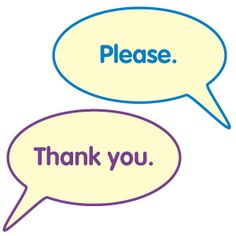 Hello songCapt. Jack routineCome to the window: kapitán Jack vede děti k oknu, aby se podívali na sníh (snow). Povídáme si, kdo letos už postavil sněhuláka (snowman). Opakujeme říkanku:Snowman rhyme:I’m a little snowman, look at me,Here are my buttons, one, two, three.Here are my eyes and here is my nose,Here are my hands and here are my toes.Opakování slovní zásoby:Run and touchPirate dancetablechairbookpencilcrayonrubberClassroom song (CD 15): děti seřazují obrázky dle poslechu.Can I have a pencil please? (učitel žádá a děti podávají).Can I have a pencil (crayon, rubber …) please? Thank you.Story (story chant): Look, look, look!Listen, listen, listen!It’s story time!It’s story time!Děti poslouchají a sledují obrázky.Please, here you are, thank you (pantomima).The story song (CD 16, str. 20) – s pantomimou.Pan Rozmazlenec Nevychovanec/Mr. Very Spoilt: do třídy přichází rozmazlenec, který se dožaduje různých předmětů. Děti trvají na tom, aby poprosil (please) a poděkoval (thank you).Table time: str. 19 (děti říkají, co vidí, a zakroužkovávají správný počet předmětů).Mini-treasure hunt: děti mají za úkol najít a pojmenovat obrázky.Bye bye song + treasureDoporučený domácí úkol: procvičovat slovní zásobu str. 17 + please, here you are (prosím – při podávání), thank you.Učebnice str. 25 – dokreslit sérii předmětů a pojmenovat je.